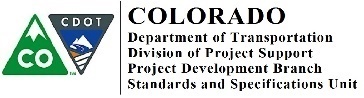 MEMORANDUMDATE:          December 13, 2018 TO:               All Holders of Standard Special ProvisionsFROM:         Shawn Yu, Standards and Specifications EngineerSUBJECT:    Revision of Section 618 – Prestressed ConcreteEffective this date, our unit is issuing a new standard special provision named Revision of Section 618 - Prestressed Concrete.  This new standard special provision is 6 pages long.  The use of this new standard special provision is required on all projects that have prestressed concrete.  It is to be used on projects advertised on or after January 11, 2019.  But you are free to use this on projects advertised before this date.A number of subsections in the 618 specification have become outdated since the release of the CDOT 2017 Specifications book.  Numerous comments have been incorporated from field personnel and prestressed concrete fabrication representatives into this specification.For those of you who keep a book of Standard Special Provisions, please delete the outdated standard special provision and replace it with this version.  For your convenience, you can find this in one place on our Construction Specifications web page:https://www.codot.gov/business/designsupport/cdot-construction-specifications/2017-construction-standard-specs/rev-ssp/rev-sec600/rev-sec-618-pc/viewYou may also visit the hyperlink, “Recently Issued Special Provisions”.If you have any questions or comments, please contact this office.2829 W. Howard Pl., 3rd floor, Denver, CO 80204 P 303.757.9474 F 303.757.9820 www.codot.gov  |  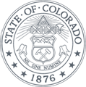 